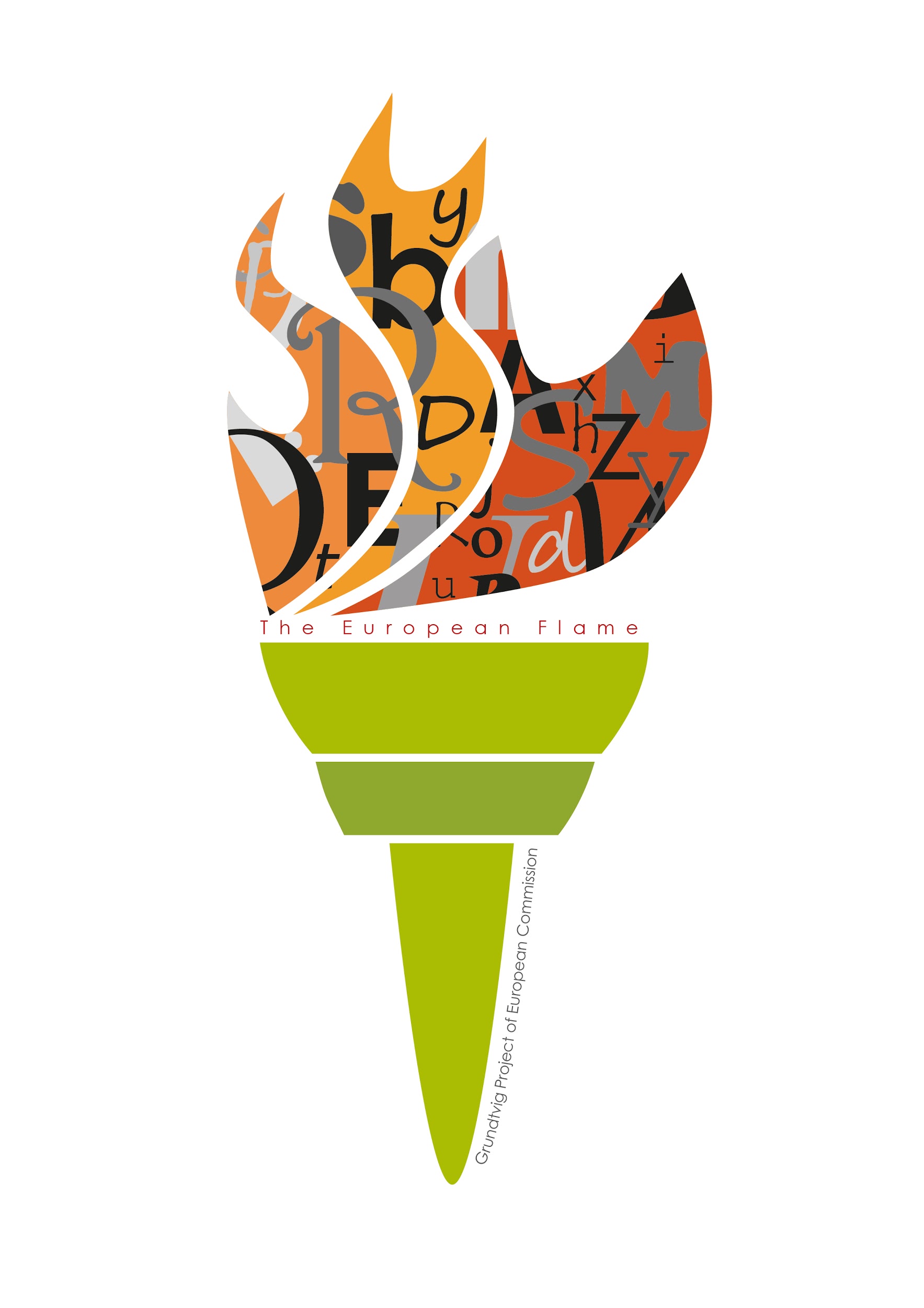 Korte beschrijving van de tool of activiteit Wat is het?Hoe werkt het?Wat is specifiek voor deze tool?Ziojn er voor- en nadelen?Bron: waar kan men de tool vinden?Kwaliteitslabels voor een tool Als een tool of activiteit erg goed scoort voor een bepaalde criterium, kruis de groene kolom 2 aan.Als een tool of activiteit erg slecht scoort voor een bepaalde criterium, kruis de rode kolom 0 aan.Als het resultaat eerder tussenin ligt, kan je de oranje kolom 1 kiezen.Voeg een korte uitleg toe als het nodig is om een bepaalde eigenschap van de tool aan te duiden.LabelAlgemene definitieAlgemene definitieVoorbeelden0  1  2DoelIn welke mate komt de tool overeen met de geselecteerde leerdoelen In welke mate komt de tool overeen met de geselecteerde leerdoelen Woorden kiezenVorm / betekenis ontdekken ( duidelijke betekenis, uitspraak, spelling)Nieuwe woorden integrerenNieuwe woorden consoliderenWoorden beheersen Opmerking:Opmerking:Opmerking:Opmerking:Opmerking:Opmerking:GebruiksgemakIn welke mate is de tool of activiteit handig in gebruikIngewikkelde structuur en uitleg,/ lay-out, instructies, technische vaardigheden, instructietaal, duidelijke opdracht, toegankelijkheid (mobiliteit, opstarttijd, vereiste uitrusting)Ingewikkelde structuur en uitleg,/ lay-out, instructies, technische vaardigheden, instructietaal, duidelijke opdracht, toegankelijkheid (mobiliteit, opstarttijd, vereiste uitrusting)Opmerking:Opmerking:Opmerking:Opmerking:Opmerking:Opmerking:InvesteringDe investering die je moet doenKost, tijd, moeite (setup: download, software, materiaal, kant en klare oefeningen beschikbaar, ...)Kost, tijd, moeite (setup: download, software, materiaal, kant en klare oefeningen beschikbaar, ...)Opmerking:Opmerking:Opmerking:Opmerking:Opmerking:Opmerking:Resultaat:Krijg je waar voor je geld / moeite?Aantal geleerde of ingeoefende woorden, indruk van leerintensiteit (bijv. niveaus van Bloom: herkennen, onthouden, analyseren, toepassen), receptief vs. productiefAantal geleerde of ingeoefende woorden, indruk van leerintensiteit (bijv. niveaus van Bloom: herkennen, onthouden, analyseren, toepassen), receptief vs. productiefOpmerking:Opmerking:Opmerking:Opmerking:Opmerking:Opmerking:Ondersteuning en begeleidingHoeveel begeleiding krijg je bij het leren?Toegang tot ondersteuning, uitspraak beschikbaar, link met leerplatform of cursus, feedback en evaluatie, demonstratie, visuele ondersteuningToegang tot ondersteuning, uitspraak beschikbaar, link met leerplatform of cursus, feedback en evaluatie, demonstratie, visuele ondersteuningOpmerking:Opmerking:Opmerking:Opmerking:Opmerking:Opmerking:MethodeZit er een goede leermethode achter de tool?Verschillende soorten oefeningen, gebruik in context, activering van de leerder, mogelijkheid om zelf een eigen methode te kiezen, gebruik van herhalingen (ook in loop)Verschillende soorten oefeningen, gebruik in context, activering van de leerder, mogelijkheid om zelf een eigen methode te kiezen, gebruik van herhalingen (ook in loop)Opmerking:Opmerking:Opmerking:Opmerking:Opmerking:Opmerking:Kwaliteit van de aangeboden taalIs de aangeboden taal in de oefeningen correct?Spelling, correcte vertaling, juist taalniveauSpelling, correcte vertaling, juist taalniveauOpmerking:Opmerking:Opmerking:Opmerking:Opmerking:Opmerking:OverzichtInformatie over je vorderingInformatie over je vooruitgang / de score is duidelijk zichtbaar / rangschikkingInformatie over je vooruitgang / de score is duidelijk zichtbaar / rangschikkingOpmerking:Opmerking:Opmerking:Opmerking:Opmerking:Opmerking: